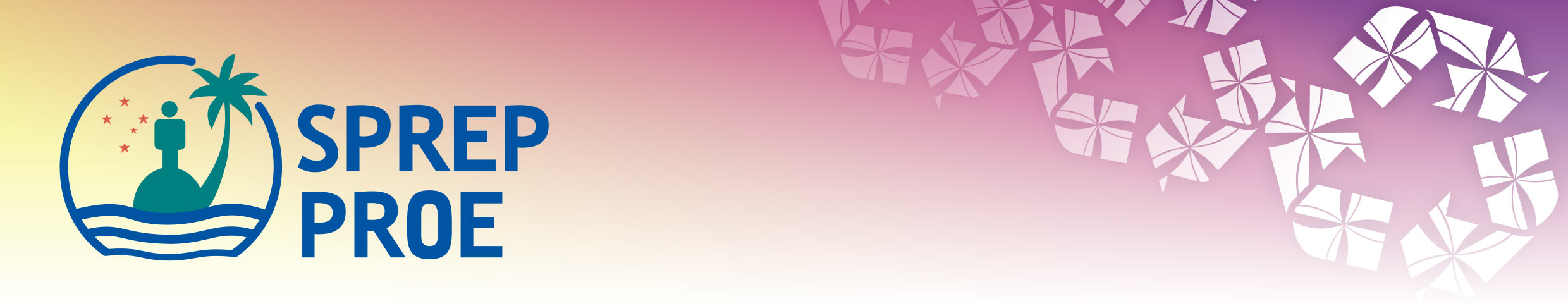 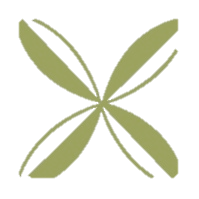 NOMINATION FORMHead of Delegation:  ……………………………………………………………Designation:   …………………………………………………………………..Country/Organisation: ………………………………………………………….Address:  ………………………………………………………………………..Email:   …………………………………. Phone: …………………………….Name (1):   ………………………………………………………………………Designation:  ……………………….……..…………………………………….Country/Organisation: ……………………………………………………………Address:   …..……………………………………………………………………Email:  ..…………………………………. Phone: ……………………………Name (2):   ………………………………………………………………………Designation:  ……………………….……..…………………………………….Country/Organisation: ……………………………………………………………Address:   …..……………………………………………………………………Email:  ..…………………………………. Phone: ……………………………IT Contact person and email:  …………………………………………………………….………………………………………………………………………………………………..Please email the completed nomination form no later than 5 August 2022 to:Apiseta Eti:  apiseta@sprep.org Rosanna Galuvao: rosannag@sprep.org Confidentiality: This is a virtual meeting via the Zoom and Interactio platform. The information collected above will be used solely for the purpose of registration and communicating information on the meeting to the nominee. This information will be shared only with the OnCall Interpreters & Translators for the sole purposes of assisting SPREP in facilitating the meeting. 